     Immanuel,n.o.			     www.immanuel.sk   - Kurzy duchovného poradenstva!!! Kurz č.11, 2.ročník  – 23.februára 2019  v Prievidzi !!!Prvý ročník kurzov bol zameraný na budovanie základov pre službu duchovného poradenstva. Na efektívnu službu poradcu v rámci sebareflexie a následne na službu ľuďom, ktorí potrebujú uzdravenie a vyslobodenie zo psychosomatických problémov, ktoré môžu byť dôsledkom démonického vplyvu, je potrebné osvojiť si a praktizovať dary Ducha Svätého. Keďže duchovné poradenstvo je závislé na vedení, zmocnení a zjavení Ducha Svätého, chceme v ďalšom pásme 9- tich kurzov vytvoriť možnosť a priestor rastu duchovný poradcov. ( A.Mišúta 32 – „Dom na Skale“, OD Lúky na sídlisku Zápotôčky, Prievidza)          KURZ   č.11:	Slovo poznania 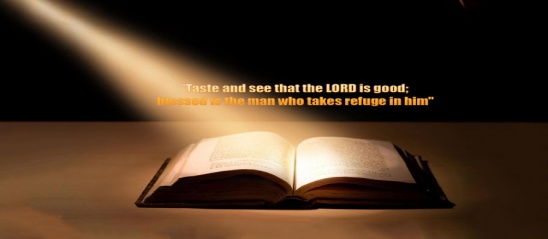 Vedomosti + skúsenosť + identita Božej známosti – Nová ZmluvaPomazanie Ducha známostiNečistí duchovia skrytí v poznaní	PROGRAM KURZU – VÍKENDOVÉHO  STRETNUTIANedeľa :8:00 – 9:00			registrácia						        9:00 – 9:30			chvály				                                                                             9:30 – 10:30 			seminár							      10:30 – 10:45			prestávka						     10:45 – 12:00			seminár, diskusia  						      12:00 – 13.30			obedňajšia prestávka					     13:30 – 14:30			seminár 							      14:30 – 14:45			prestávka						      14:45 – 17:15			chvály, meditácia . rozjímanie, služba prostredníctvom duchovných darov 17:15 – 18.30			večera							      18:30 – 21:30                                  	poradenské stretnutia	Príspevok na stretnutie kurzu ...dobrovoľná zbierka.Prihlásenie a informácie:   e-mailom na adrese  immanuelneziskovka@gmail.com    alebo na adrese   mikularado@gmail.com  telefonicky na čísle  0915 229 376     ;     0910 902 763    Tešíme sa na Vás.                           v.r.    Radovan   Mikula    